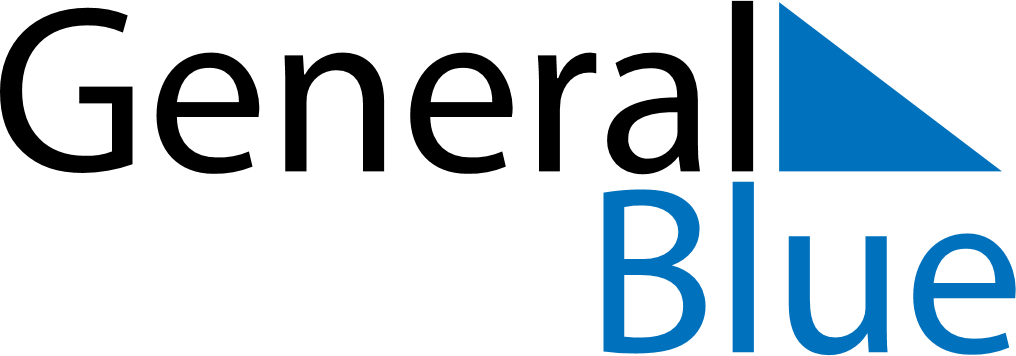 Daily Planner May 27, 2019 - June 2, 2019Daily Planner May 27, 2019 - June 2, 2019Daily Planner May 27, 2019 - June 2, 2019Daily Planner May 27, 2019 - June 2, 2019Daily Planner May 27, 2019 - June 2, 2019Daily Planner May 27, 2019 - June 2, 2019Daily Planner May 27, 2019 - June 2, 2019Daily Planner MondayMay 27TuesdayMay 28WednesdayMay 29ThursdayMay 30FridayMay 31 SaturdayJun 01 SundayJun 02MorningAfternoonEvening